Teacher Well-being during Corvid-19 and LockdownNHS Guidance: Mental well-being while staying at homehttps://www.nhs.uk/oneyou/every-mind-matters/coronavirus-covid-19-staying-at-home-tips/Mental Health Foundationhttps://mentalhealth.org.uk/coronavirus/staying-at-homeHow to stay positive in the Coronavirus world by Prof. Ben Lakerhttps://www.forbes.com/sites/benjaminlaker/2020/03/13/how-to-be-positive-in-the-coronavirus-world/Covid 19 coronavirus: 10 tips to help your wellbeing during lockdown - https://www.nzherald.co.nz/nz/news/article.cfm?c_id=1&objectid=12319480Nourish Community The Online Community for ethical women in education https://nourished-collective.mn.co/The Education Support Partnership.  Headteacher Blog (Darren Morgan) on coping with the coronavirus pandemic.https://www.educationsupport.org.uk/blogs/7-tips-headteachers-coping-coronavirus-pandemicvThe GTC in Scotland have put this togetherhttps://gtcsnew.gtcs.org.uk/News/news/health-wellbeing.aspxExcellent blog by Emma Turner  (@Emma_Turner75) about lightening the responsibilities of leadersWorld Mental Health Day: “we reduced sick days and staff turnover through action on teacher wellbeing” DFE Teaching BlogPodcastsNaylor's NatterKat Howard - https://podcasts.apple.com/gb/podcast/stop-talking-about-wellbeing-with-kat-howard/id1448601060?i=1000447602637Lisa Fathers - https://podcasts.apple.com/gb/podcast/mentally-healthy-schools-work-teaching-school-lisa/id1448601060?i=1000460865978Bukky Yusuf - https://podcasts.apple.com/gb/podcast/teacher5aday-week-and-teacher-wellbeing-with-bukky-yusuf/id1448601060?i=1000458161867Halcyon Education Podcasts on Mental Healthhttps://halcyon.education/podcasts/We are in Beta - Hannah Wilson - https://weareinbeta.substack.com/p/hannah-wilson-executive-headteacherFrom Page to Practice Podcast -https://pagepracticepodcast.podbean.com/e/episode-12-stop-talking-about-wellbeing/Angie Brown – Podcastshttps://podcasts.apple.com/gb/podcast/the-nourished-collective-podcast/id1477607465#episodeGuid=Buzzsprout-3082066Hygge sessions: this is an interesting one….a little more about the “being” of being aloneHygge = Experience of being together, looked after and cosy#1 What is hygge? https://soundcloud.com/user-888424125/hygge-sessions-1-so-what-is-hygge#2 Belonging https://podcasts.apple.com/gb/podcast/the-nourished-collective-podcast/id1477607465#episodeGuid=Buzzsprout-3082066#3 Hygge: Place and Space https://soundcloud.com/user-888424125/hygge-sessions-3-place-space#4 Hygge: self-isolation and isolated https://soundcloud.com/user-888424125/hygge-sessions-4-self-isolating-and-isolatedMore on the website…Free activities for staff that aren’t teachers I know most schools have/are creating virtual learning and I know there are a loads of sites with this sort of thing, but the TES are offering free activity download sheets with videos, puzzles, games, quizzes etc – believe they already have about 20+ days uploaded You may have to create an account, but they may offer some support. Google “tes covid-19 day” and they should pop up (example below)https://www.google.com/search?rlz=1C1CHBF_en-gbGB866GB866&ei=UWp6Xtz6B_uX1fAPzJaTiAI&q=tes+covid-19+day+&oq=tes+covid-19+day+&gs_l=psy-ab.3..33i160.2585.2585..2885...0.0..0.106.257.2j1......0....1..gws-wiz.GsJZjbObCoo&ved=0ahUKEwic55HG9rPoAhX7SxUIHUzLBCEQ4dUDCAs&uact=5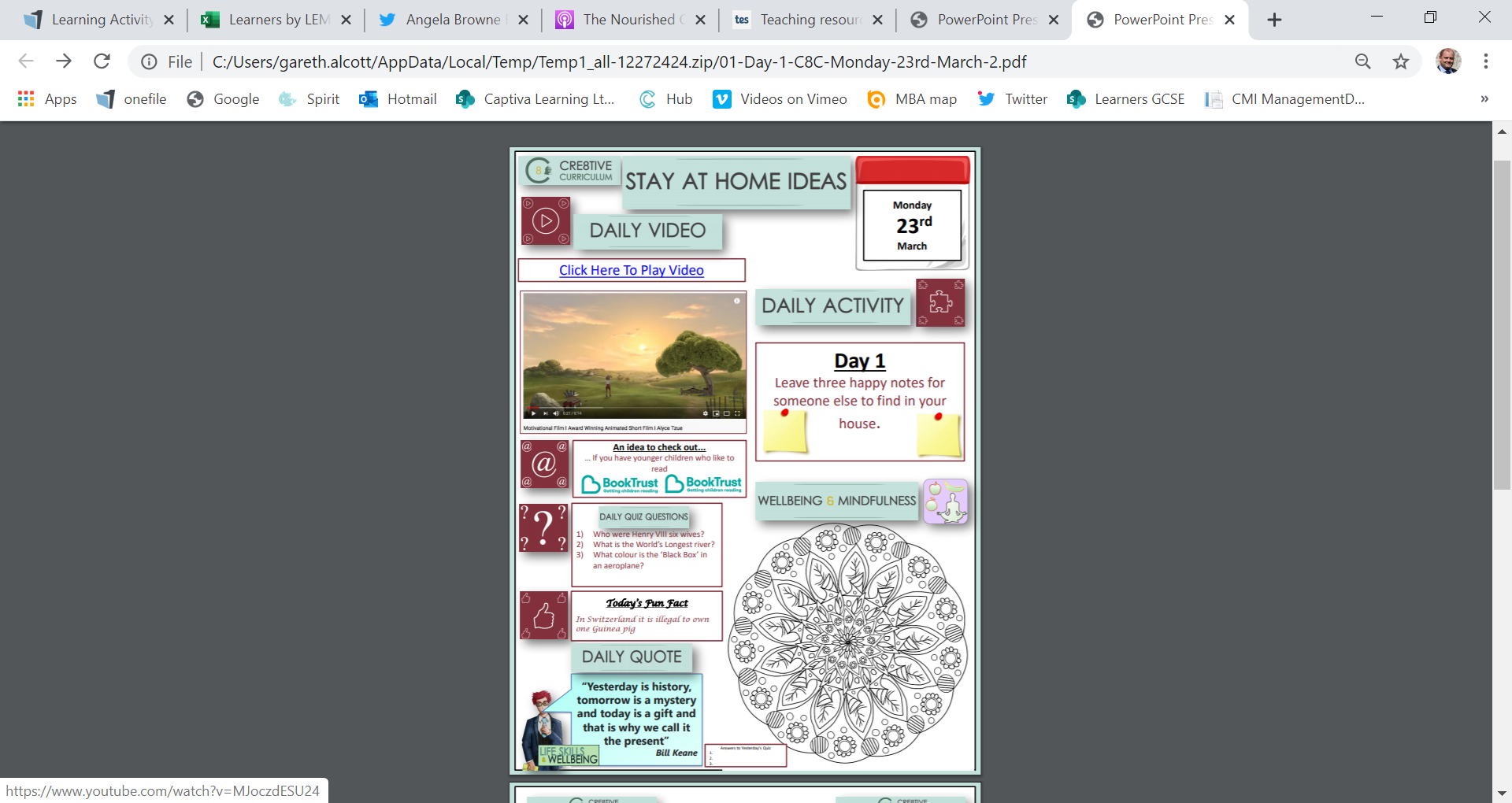 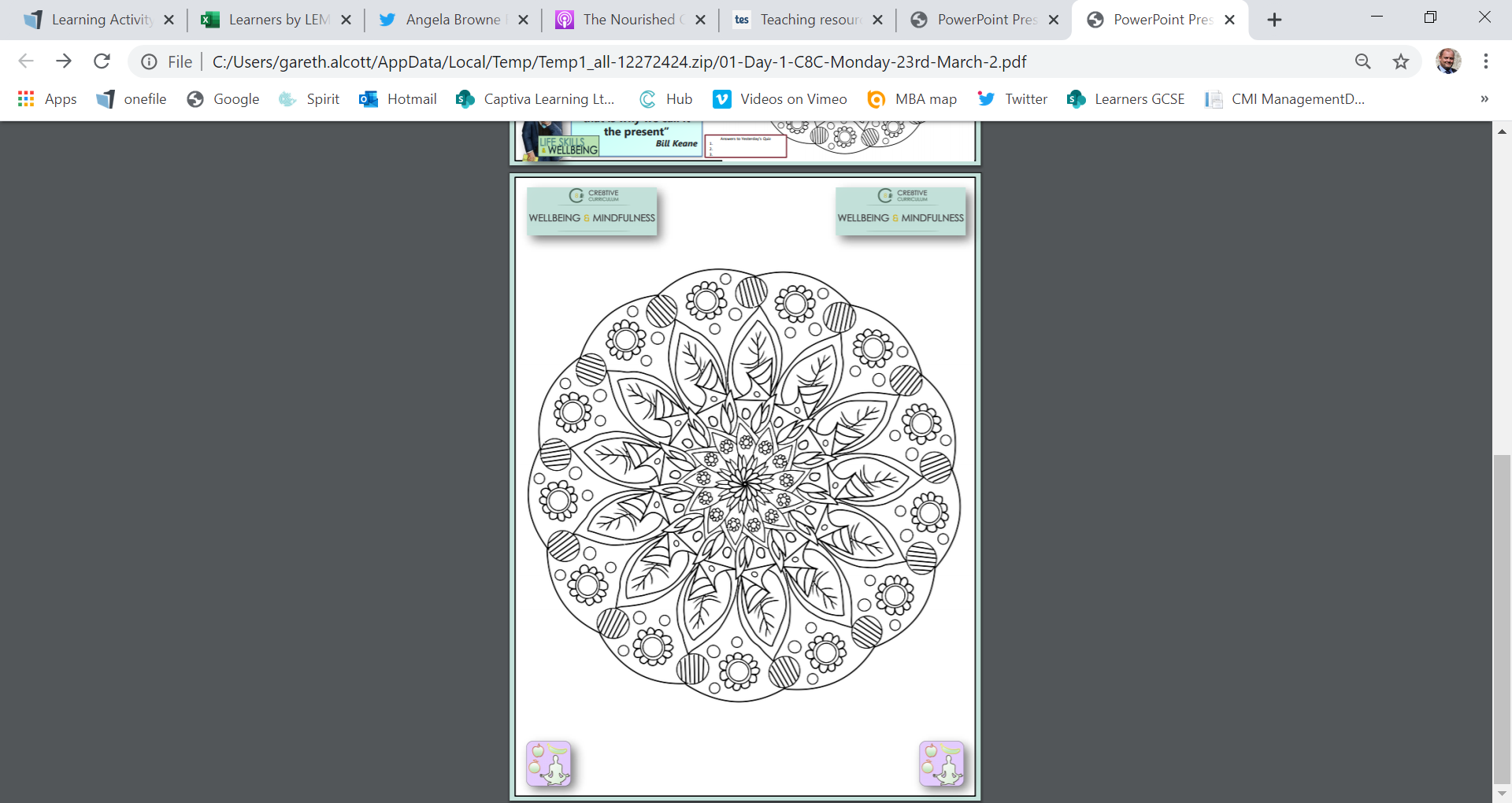 